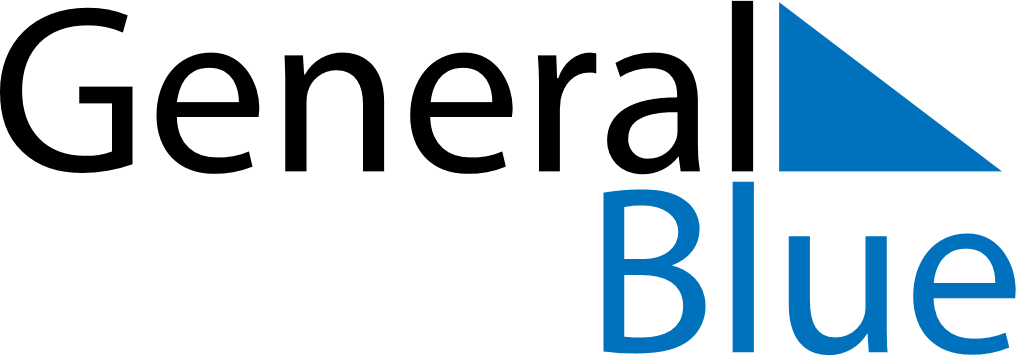 June 2030June 2030June 2030June 2030June 2030June 2030Svalbard and Jan MayenSvalbard and Jan MayenSvalbard and Jan MayenSvalbard and Jan MayenSvalbard and Jan MayenSvalbard and Jan MayenSundayMondayTuesdayWednesdayThursdayFridaySaturday123456789101112131415PentecostWhit Monday1617181920212223242526272829Midsummar Eve30NOTES